Ханты-Мансийский автономный округ – ЮграХанты-Мансийский  районМУНИЦИПАЛЬНОЕ ОБРАЗОВАНИЕСЕЛЬСКОЕ ПОСЕЛЕНИЕ КРАСНОЛЕНИНСКИЙ АДМИНИСТРАЦИЯ СЕЛЬСКОГО ПОСЕЛЕНИЯП О С Т А Н О В Л Е Н И Еот 24.07.2023		          							          № 41п. КрасноленинскийВ целях соблюдения прав человека на благоприятные условия жизнедеятельности, прав и законных интересов правообладателей земельных участков и объектов капитального строительства на территории сельского поселения Красноленинский, в соответствии со статьей 40 Градостроительного кодекса Российской Федерации, статьей 28 Федерального закона от 06.10.2003 №131-ФЗ «Об общих принципах организации местного самоуправления в Российской Федерации», Уставом сельского поселения Красноленинский, в связи с обращением КУ ХМАО-Югры «Управление капитального строительства»:Назначить публичные слушания по проекту решения о предоставлении разрешения на отклонение от предельных параметров разрешённого строительства «Врачебная амбулатория» п. Красноленинский Ханты-Мансийского района, расположенного по адресу: Ханты-Мансийский автономный округ – Югра, Ханты-Мансийский район, п. Красноленинский, ул. Школьная, 4, в части уменьшения отступа от красной линии до 3,75 м., уменьшение отступа от границ смежного земельного участка до выступающих конструктивных элементов объекта капитального строительства до 2,01 м (далее – Проект) согласно приложению 1, в границах земельного участка с кадастровым номером 86:02:0201001:1111 согласно приложению 2.Установить срок проведения публичных слушаний с 26.07.2023 по 09.08.2023.Заседание публичных слушаний в форме общественного обсуждения с жителями назначить на 09.08.2023.Место проведения публичных слушаний – здание администрации сельского поселения Красноленинский, расположенное по адресу: Ханты-Мансийский автономный округ – Югра, Ханты-Мансийский район, п. Красноленинский, ул. Набережная, 9.Время начала публичных слушаний – 18 часов 00 минут по местному времени.Определить органом, уполномоченным на проведение публичных слушаний, администрацию сельского поселения Красноленинский.Назначить председательствующим на публичных слушаниях – главу сельского поселения Красноленинский, Шаманову Оксану Борисовну, секретарем на публичных слушаниях – главного специалиста административно-хозяйственного сектора администрации сельского поселения Красноленинский, Спиридонову Ирину Петровну.Провести экспозицию Проекта в здании администрации сельского поселения Красноленинский, расположенном по адресу: Ханты-Мансийский автономный округ – Югра, Ханты-Мансийский район, п. Красноленинский, ул. Набережная, 9, с 26.07.2023 по 09.08.2023. График работы администрации (посещение экспозиций): понедельник-четверг: с 8.00 до 17.00 часов, перерыв: с 13.00 до 14.00 часов, пятница: с 8.00 до 12.00, без перерыва.По результатам публичных слушаний подготовить протокол и заключение о результатах публичных слушаний и опубликовать  на информационных стендах сельского поселения Красноленинский и разместить в сети Интернет на официальном сайте администрации Ханты-Мансийского района раздел сельские поселения Красноленинский в разделе "Нормативно-правовые акты".В ходе работы экспозиции организовать консультирование посетителей.Определить местом приёма предложений и замечаний в письменной форме по Проекту кабинет  административно-хозяйственного сектора администрации сельского поселения Красноленинский, расположенную по адресу: Ханты-Мансийский автономный округ – Югра, Ханты-Мансийский район, п. Красноленинский, ул. Набережная, 9. Установить срок приёма предложений и замечаний по Проекту до 07.08.2023. 13. Опубликовать настоящее постановление на информационных стендах сельского поселения Красноленинский и разместить в сети Интернет на официальном сайте администрации Ханты-Мансийского района раздел сельские поселения Красноленинский в разделе "Нормативно-правовые акты".      14.  Контроль за выполнением настоящего постановления оставляю за собой.         Главасельского поселения Красноленинский                                 О.Б.ШамановаПриложение 1к постановлению от 00.00.2023  № 00Ханты-Мансийский автономный округ – ЮграХанты-Мансийский районМУНИЦИПАЛЬНОЕ ОБРАЗОВАНИЕСЕЛЬСКОЕ ПОСЕЛЕНИЕ КРАСНОЛЕНИНСКИЙ АДМИНИСТРАЦИЯ СЕЛЬСКОГО ПОСЕЛЕНИЯП О С Т А Н О В Л Е Н И Еот 00.00.2023		          							          №00п. КрасноленинскийО предоставлении разрешения на отклонение от предельных параметров разрешенного строительства, реконструкции объекта капитального строительства В соответствии со статьей 40 Градостроительного кодекса Российской Федерации, статьей 28 Федерального закона от 06.10.2003 №131-ФЗ «Об общих принципах организации местного самоуправления в Российской Федерации», Уставом сельского поселения Красноленинский, учитывая заключение о результатах публичных слушаний от 00.00.2023 и рекомендации комиссии …….. от 00.00.2023 года:1.	Предоставить Казенному учреждению Ханты-Мансийского автономного округа-Югры «Управление капитального строительства» разрешение на отклонение от предельных параметров разрешённого строительства, реконструкции объекта капитального строительства проектируемого объекта «Врачебная амбулатория» п. Красноленинский Ханты-Мансийского района»,  земельный участок   кадастровый номер 86:02:0201001:1111 по адресу: Ханты-Мансийский автономный округ – Югра, Ханты-Мансийский район, п. Красноленинский, ул. Школьная, 4, в части уменьшения отступа от красной линии до 3,75 м.,  уменьшение отступа от границ смежного земельного участка до выступающих конструктивных элементов объекта капитального строительства до 2,01 м. 2. Опубликовать настоящее постановление на информационных стендах сельского поселения Красноленинский и разместить в сети Интернет на официальном сайте администрации Ханты-Мансийского района раздел сельские поселения Красноленинский в разделе "Нормативно-правовые акты".3.  Контроль за выполнением настоящего постановления оставляю за собой.       Главасельского поселения Красноленинский                                О.Б.ШамановаПриложение 2к постановлению …от 00.00.2023  №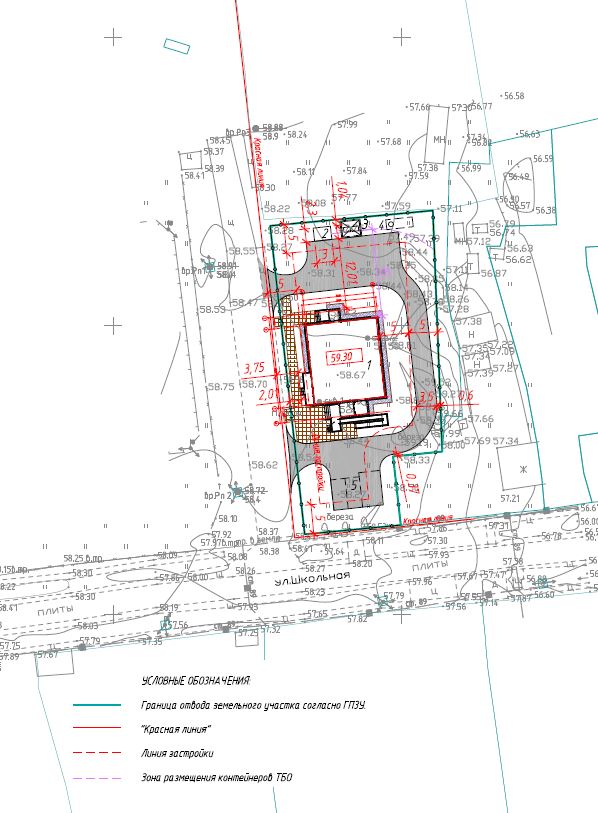 О назначении публичных слушаний по проекту решения о предоставлении разрешения на отклонение от предельных параметров разрешенного строительства объекта капитального строительства